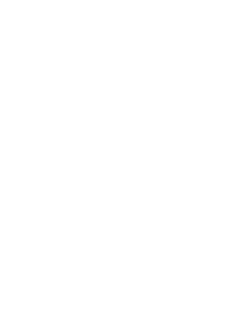 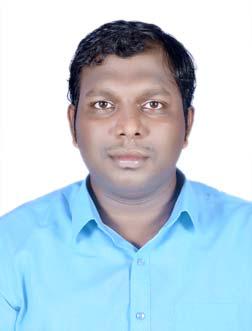 CAREER OBJECTIVEPosition Demanding Constant CIVIL ENGINEER With 5 years of Experience in PROJECT COORDINATION (PLANNING & EXECUTING) Contribution toward Company Rising Standards, Participation in Planning, Costing, Forecasting, Demonstration of Creativity, Ideas, Quality management system, Organizing skills, Project Document Controlling.Project Coordination - Process analysis & Documentation Process improvements - Cost Reductions Bills of Material – Scheduling - Problem Solving - Client Satisfaction - Preparing Report - Document Controlling - Team Building & Leadership.PROFESSIONAL EXPERIENCEZambia – 2017 – 2019Project Coordinator (Executing & Coordination)Supported Project Manager in the execution of a project on the emergency Response Management Systems.Managed Successful relationships with Sub-contractors and Site Engineers.Updated and maintained Project schedule as per customer requirements through interfacing with the project manager and various program Team members.Tracked and reported labor, material and project costs.Prepared, Reviewed and issued Project cost and schedule Reporting.Tracked and updated all deliverables continuously throughout the project and gave feedback to Program team.Supervising all type of foundation / structures, alignment of RCC, Beams and columns and all kind of renovation and maintenance work, India – 2014 - 2017Assistant Project Coordinator (Planning & Coordination)Coordinated with Project manager to established project standards for accounting, including determining project contract type, billing format and financial reporting and tax exempt status.Conducted comprehensive review and analysis the cost estimate Proposal in order to accurately monitor relevant lines that track back to project budget, and assisted procurement and project team leader with implementation of money saving methods.Handled quarterly forecasting reports using excel spread sheets for financial reporting, cash flow income expenses and performed price analysis on proposals and change orders.Prepared Bill movement Register and Management information system report.Collected Supplier outstanding and Client outstanding report and following daily basis.ACTIVE INVOLVEMENT/ SKILLSRegional Planning & Billing: Regional Project Cost Estimate, Establishing the time span of project execution, Preparing Cash Flow projections, budgets and periodic monitoring. Checking of client and Subcontractor bills, Estimate, Extra claims. Monitoring Regional project status, Attending Quantity Surveyor review meetings.Site Planning: Cost Estimate, Establishing the time span of project execution, Cash Flow projections, budgets and periodic monitoring. Monitoring project status, during the course of periodic project review meetings. Planning and monitoring site shuttering requirement.Project Coordination: Supporting the site team, building strong site team, monitoring and Tracking of the Project against the construction schedule Managing client and project related contract administration works.Project Execution: Achieving targeted achievement, Ensuring Quality work, MIS Report (DPR & MPR) Handling, planning and arranging man and material, coordination of Client, Consultant and Execution Team.COMPUTER SKILLSAuto CADDPrimaveraERP SYSTEMSTAAD ProMAJOR PROJECTS HANDLEDConstruction of International School in Bangalore.Construction of Medical Centre at Bangalore International Airport.Construction of Hostels at UNZA in Lusaka, Zambia.Construction of Guest House for CBU at Ndola, ZambiaEDUCATIONAL PROJECT DETAILSCompleted the Under Graduate final project work titled “ Utilization of Copper Slag as Fine Aggregate in Cement Concrete” (Jan-May, 2014).EDUCATIONAL QUALIFICATIONHOBBIESReading BooksListening MusicDeveloping Software KnowledgeThinking CreativityGathering Structural NotesTaking Notes in Management Related BooksPERSONAL PROFILEDECLARATIONHereby I declare that all the information provided above is correct to the best of my knowledge.DANIEL DANIEL DANIEL DANIEL :daniel-394374@2freemail.com  :daniel-394374@2freemail.com  Location: U.A.EVisa Valid : 19.09.2019 to 17.12.2019Visa Valid : 19.09.2019 to 17.12.2019Visa Valid : 19.09.2019 to 17.12.2019Visa Status : Visiting ConvertCOURSESINSTITUTIONSEXAMINATIONYEAR OFMARKSCOURSESINSTITUTIONSAUTHORITYPASSINGOBTAINEDAUTHORITYPASSINGOBTAINEDB.E. [CivilC.S.I Institute ofC.S.I Institute ofAnna University,Anna University,201420146.74 (CGPA)Engineering]Technology, Thovalai.Technology, Thovalai.Tamil NaduTamil Nadu201420146.74 (CGPA)Engineering]Technology, Thovalai.Technology, Thovalai.Tamil NaduTamil NaduH.S.C.St. Francis Higher Sec.St. Francis Higher Sec.State Board ofState Board of2010201078.25%H.S.C.School, Nagercoil.School, Nagercoil.Tamil NaduTamil Nadu2010201078.25%SSLCSt.Mary’s High School,St.Mary’s High School,State Board ofState Board of2008200885.8%SSLCNagercoil.Nagercoil.Tamil NaduTamil Nadu2008200885.8%Languages Known: Tamil, English, Malayalam, Kannadam   Age & Date Of Birth   Age & Date Of Birth: 27 & July 10, 1993Civil Status: SingleNationality: IndianSex: Male